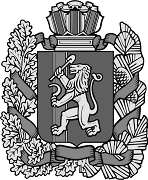 04.07.2023                                     с. Благовещенка                                № 37Об упорядочении адресного хозяйства на ул. Лесная в д. Новомариновка, Ирбейского района Красноярского краяВ связи с упорядочении адресного хозяйства на ул. Овражная в д. Новомариновка, Ирбейского района Красноярского краяПОСТАНОВЛЯЮ   1. Земельному участку площадью 1683 кв. м., присвоить адрес: Российская Федерация, Красноярский край, Ирбейский муниципальный район, сельское поселение Благовещенский сельсовет, деревня Новомариновка, улица Лесная 3б.    2.Контроль за выполнением настоящего постановления оставляю за собой.   3. Постановление вступает в силу с момента его подписания.Глава Благовещенского сельсовета		                                      Д.Л. ГуменкоАДМИНИСТРАЦИЯБлаговещенского сельсоветаИрбейского района Красноярского краяАДМИНИСТРАЦИЯБлаговещенского сельсоветаИрбейского района Красноярского краяАДМИНИСТРАЦИЯБлаговещенского сельсоветаИрбейского района Красноярского краяАДМИНИСТРАЦИЯБлаговещенского сельсоветаИрбейского района Красноярского краяАДМИНИСТРАЦИЯБлаговещенского сельсоветаИрбейского района Красноярского краяАДМИНИСТРАЦИЯБлаговещенского сельсоветаИрбейского района Красноярского краяАДМИНИСТРАЦИЯБлаговещенского сельсоветаИрбейского района Красноярского краяАДМИНИСТРАЦИЯБлаговещенского сельсоветаИрбейского района Красноярского краяАДМИНИСТРАЦИЯБлаговещенского сельсоветаИрбейского района Красноярского краяАДМИНИСТРАЦИЯБлаговещенского сельсоветаИрбейского района Красноярского краяПОСТАНОВЛЕНИЕПОСТАНОВЛЕНИЕПОСТАНОВЛЕНИЕПОСТАНОВЛЕНИЕПОСТАНОВЛЕНИЕПОСТАНОВЛЕНИЕПОСТАНОВЛЕНИЕПОСТАНОВЛЕНИЕПОСТАНОВЛЕНИЕПОСТАНОВЛЕНИЕ